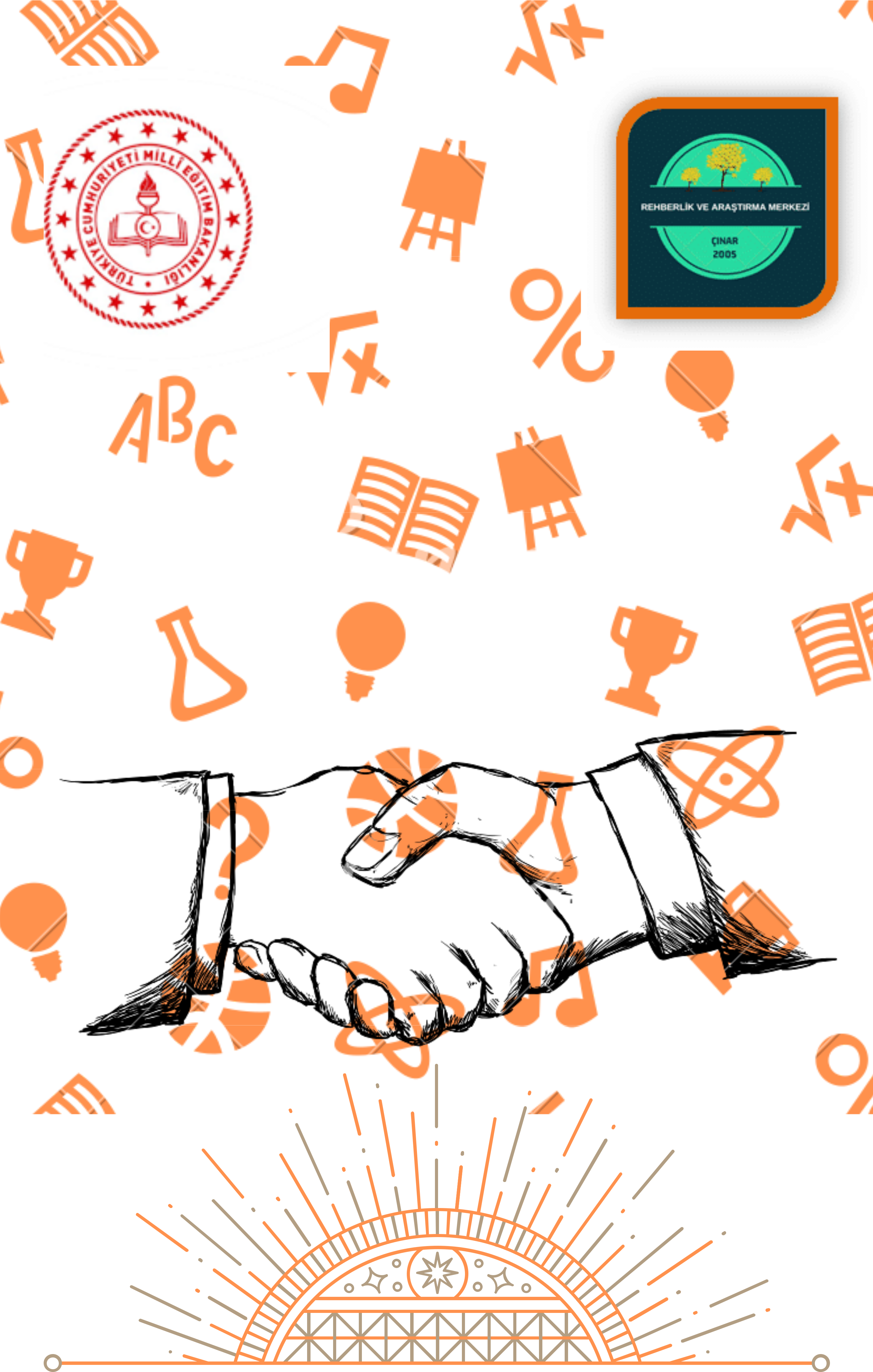 AİLELER VE ÖĞRETMENLER İÇİNREHBERLİK VE ARAŞTIRMA MERKEZİÖZEL EĞİTİM EL KİTABI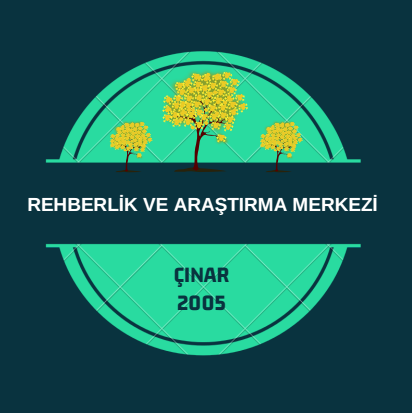 HAZIRLAYANLAR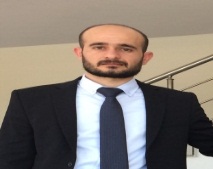 Bilal ERDEMMarmara Üniversitesi | Zihin Engelliler Öğretmeni (Lisans 2017)Özel Öğretim Kurumları (2017-2018, Bismil) / Resmi Öğretim Kurumları (2018-… , Çınar)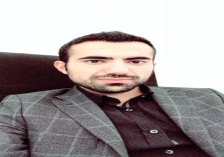 Mehmet GÜNTEKİNUludağ Üniversitesi | Psikolojik Danışmanlık ve Rehberlik (Lisans 2017)Resmi Öğretim Kurumları (2018-… , Çınar)EMEĞİ GEÇENLER  Veysel AKIN                                    Osman YETEKKurum Müdür Yardımcısı                 Rehberlik ÖğretmeniEmine ÜKÇÜN                                     Helin ARZURehberlik Öğretmeni                         Rehberlik Öğretmeni                                                   Rıdvan YALAZI                                 Pınar BEŞERÖzel Eğitim Öğretmeni                    Özel Eğitim ÖğretmeniReyhan HARMAN                             Yazgülü BOZGUŞÖzel Eğitim Öğretmeni                    Özel Eğitim ÖğretmeniEsra ŞAHİN                                    Tuba GÜLTEKİNÖzel Eğitim Öğretmeni                    Özel Eğitim Öğretmeni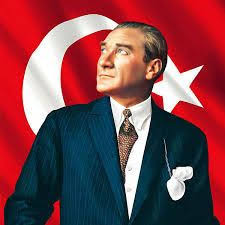        ‘’Eğitimdir ki, bir milleti ya özgür, bağımsız, şanlı, yüksek bir topluluk halinde yaşatır; ya da esaret ve sefalete terk eder.’’  M. Kemal ATATÜRK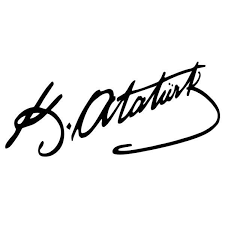 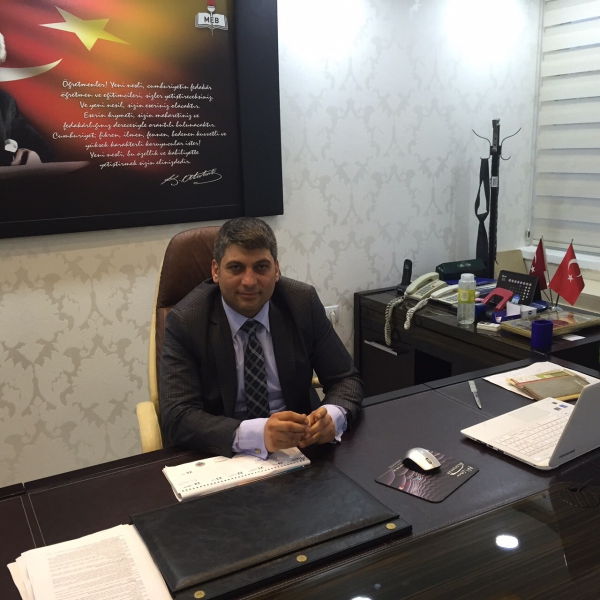              Türkiye Cumhuriyeti Devleti bütün vatandaşlarına eğitim hakkı tanımış ve bu eğitim hakkını yasalarla güvence altına almıştır. Milli eğitimimizin ilkeleri arasında genellik, eşitlik, fırsat ve imkân eşitliği vardır. Bu kapsamda, devletimiz durumları sebebiyle özel eğitime ihtiyacı olan bireyler için tedbirler almıştır. Devletimizin bu bireyleri topluma kazandırmak için aldığı tedbirler ve özel gereksinimli bireylerin ve ailelerinin ihtiyaçlarının karşılanması konusundaki hassasiyeti bizim de hassasiyetimizdir. Bu vesileyle Çınar Rehberlik ve Araştırma Merkezi’ne ailelerin ve öğretmenlerin özel eğitim hakkında bilgilendirilmesi amacıyla yaptığı çalışmalardan dolayı teşekkür ederim.                                                                                                                                       M. Aziz İDEİlçe Milli Eğitim Müdürü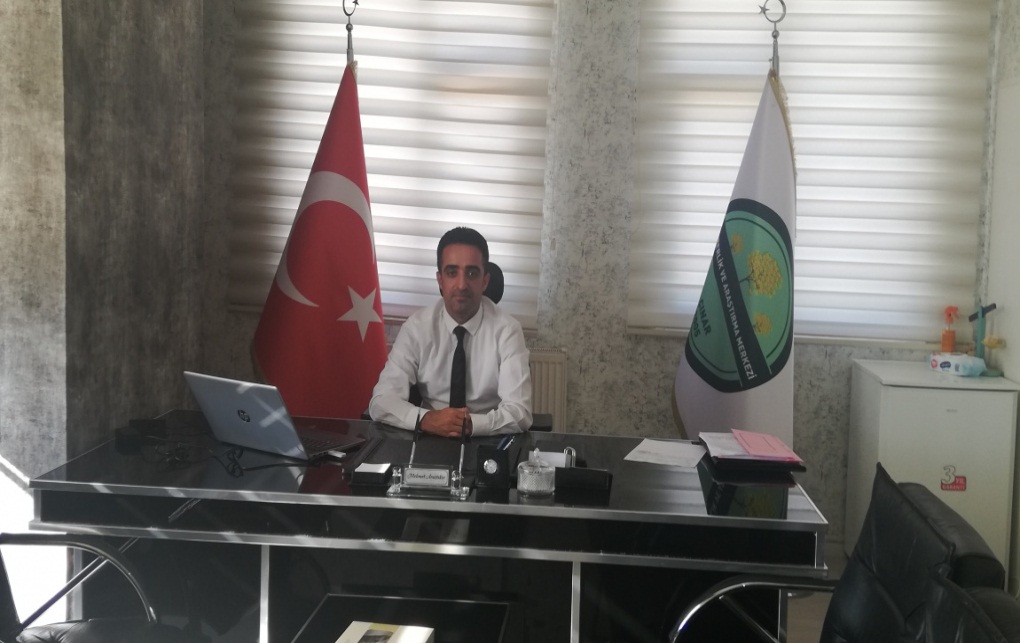              Günümüzde, özel eğitime gereksinim duyan bireylerin toplumla kaynaşmasında birçok problemle karşılaştığını görmekteyiz. Bu durum özel eğitime gereksinim duyan bireylerin toplumla kaynaşması, zihinsel ve bedensel olarak kendini yeterli bir vatandaş olarak görmesi, yetenek ve yeterlilikleri doğrultusunda üst öğrenime, iş ve meslek alanlarına ve hayata hazırlanması, topluma kazandırılması için erken çocukluk döneminden itibaren sürekli özel eğitim verilmesinin gerekliliğini ortaya çıkarmaktadır. Aynı şekilde başta özel gereksinimli bireylerin velilerinin, öğretmenlerinin ve genel olarak toplumun özel gereksinimli bireylerin topluma kazandırılması için özel eğitimin ne kadar önemli olduğu konusunda bilgilendirilmesi gerekmektedir.             Çınar Rehberlik ve Araştırma Merkezi olarak hazırladığımız bu kitapçığın özel eğitimle ilgili başta öğretmen ve özel gereksinimli bireylerin velileri olmak üzere toplumun bilgilendirilmesi hedeflenmektedir. Bu konunun önemini bildiğimiz için bu konudaki çalışmalarımız da devam edecektir.  Mehmet ANUŞTEKİN                                                                                                     Kurum MüdürüREHBERLİK VE ARAŞTIRMA MERKEZİNE YÖNLENDİRMESORULARLA DESTEK EĞİTİM ODASIDERECE RAKAM İLE PUANLAMA
Pekiyi 85-100 İyi 70-84 Orta 55-69 Geçer 0-54
            İlkokul 1-2-3. sınıﬂarda öğrencilerin başarı değerlendirmeleri geliştirilmeli, iyi ve çok iyi ifadeleri ile 4.sınıﬂarda ve ortaokulda 100 puan üzerinden sayı ile yapılır. Öğrencilerin başarılarının değerlendirilmesinde kullanılacak yöntem, teknik, ölçme araçları ve değerlendirme süresi, zamanı, aralıkları, değerlendirmeden sorumlu kişiler ve değerlendirmenin yapılacağı ortam, BEP geliştirme biriminin görüş ve önerileri doğrultusunda belirlenir.
Özel Eğitim Sınıfının Araç-Gereç Gibi İhtiyaçları Nasıl Karşılanmaktadır?
              Özel eğitim sınıfının ihtiyaçları, bünyesinde açıldıkları okulların bağlı bulundukları Genel Müdürlük, Milli Eğitim Müdürlükleri veya Okul Aile Birliği tarafından karşılanmaktadır.
Eğitim Tür ve Kademelerinde Hangi Özel Eğitim Sınıﬂarı Açılabilir?
               Okul öncesi kademesinde; yetersizliği olmayan akranlarıyla aynı sınıfta tam zamanlı kaynaştırma yoluyla eğitim alamayacak durumdaki özel eğitim ihtiyacı olan çocuklar için özel eğitim sınıfı açılabilir. İlkokul kademesinde; görme, işitme, zihinsel yetersizliği ya da otizmi olan öğrenciler için yetersizlik türü ve derecesine göre özel eğitim sınıfı açılabilir. Ortaokul ve lise kademesinde; zihinsel yetersizliği ya da otizmi olan öğrenciler için yetersizlik türü ve derecesine göre bu kademelerde özel eğitim sınıfı açılabilmesi söz konusu iken görme veya işitme yetersizliği olan öğrenciler için özel eğitim sınıfı açılmaz. Lise kademesinde mesleki eğitim hizmeti veren ortaöğretim kurumları bünyesinde, hafif düzeyde zihinsel yetersizliği olan bireyler ile otizmi olan bireyler için özel eğitim mesleki eğitim merkezi programı uygulayan özel eğitim sınıﬂarı; orta veya ağır düzeyde zihinsel yetersizliği olan bireyler ile otizmi olan bireyler için özel eğitim iş uygulama merkezi programı uygulayan özel eğitim sınıﬂarı açılabilir.Özel Eğitim Sınıﬂarında Öğrenci Sayıları Nasıldır?EVDE EĞİTİM HİZMETİ NEDİR?            Sağlık problemi nedeniyle örgün eğitim kurumlarından doğrudan yararlanamayacak durumda olduğunu sağlık raporu ile belgelendiren okul öncesi, ilkokul, ortaokul ve lise çağındaki özel eğitim ihtiyacı olan öğrenciler için evde sunulan eğitim hizmetidir.Evde Eğitim Hizmetinden Kimler Yararlanabilir?
           En az dört ay süreyle örgün eğitim kurumundan doğrudan yararlanamayacak
durumda olduğunu sağlık raporu ile belgelendiren özel eğitim ihtiyacı olan öğrenciler bu hizmetten yararlanabilir.
Evde Eğitim Hizmetinden Yararlanmak İçin Nereye Başvuru Yapılır?
          Evde eğitim hizmetinden yararlanılabilmesi için bireyin velisi tarafından öğrencinin kayıtlı olduğu okulun bulunduğu bölgeye hizmet veren rehberlik ve araştırma merkezine (RAM) gerekli belgelerle müracaat edilmesi gerekmektedir.
Evde Eğitim Hizmetinden Yararlanmak İçin Hangi Belgelerle Başvuru Yapılır?1) Bireyin en az dört ay süreyle örgün eğitim kurumundan doğrudan yararlanmasının mümkün olmadığı ya da yararlanması hâlinde olumsuz sonuçlar doğuracağını belirten sağlık raporu,
2) Veli başvuru dilekçesi,
3) Öğrenci belgesi ile müracaat yapılması gerekmektedir.
Öğrencinin Evde Eğitim Hizmetinden Yararlanmasına Nasıl Karar Verilir?
            RAM’ın bünyesinde oluşturulan özel eğitim değerlendirme kurulunca yapılan
eğitsel değerlendirme ve tanılama sonucuna göre il/ilçe özel eğitim hizmetleri
kurulunca alınan karar doğrultusunda öğrencilere evde eğitim hizmeti sunulmaktadır.
Özel Eğitim Hizmetleri Kurulunun Değerlendirme Sürecinde Esas Alınan Belgeler Nelerdir?
            İl/ilçe özel eğitim hizmetleri kurulu; RAM tarafından düzenlenen ‘Özel Eğitim Değerlendirme Kurulu Raporu’, ‘Ev Ortamı Durum Tespit ve Değerlendirme Formu’ ,‘Veli Sözleşmesi’ ile sağlık raporunu esas alarak öğrencinin evde eğitim hizmetinden yararlanmasına karar vermektedir.
Evde Eğitim Hizmeti Nasıl Sunulur?
a. İl/ilçe özel eğitim hizmetleri kurulu tarafından evde eğitim hizmetine ilişkin alınan karar ilgili rehberlik ve araştırma merkezine, okula ve veliye yazılı olarak bildirilir,
b. Evde eğitim hizmetine ilişkin planlama, bireyin ihtiyacı ve eğitim ortamına ilişkin şartlar dikkate alınarak ve haftalık ders saati sayısı 10 (on) saatten az olmamak üzere il/ilçe özel eğitim hizmetleri kurulca yapılır,
c. Evde eğitim kararı alınan öğrenciler için takip edecekleri/takip ettikleri eğitim programı esas alınarak belirlenen dersler için kaç ders saati eğitim verileceğine karar verilir,
d. İl/ilçe özel eğitim hizmetleri kurulu tarafından yapılan planlama doğrultusunda il/ilçe milli eğitim müdürlüğünce evde eğitim hizmeti sunmak üzere öğretmen görevlendirilir,
Evde Eğitim Hizmeti Sunmak Üzere Kimler Görevlendirilir ve Ek Ders Ücretleri Nasıl Ödenir?
             Evde eğitim hizmetinden yararlanacak öğrencilerin özelliği ve öncelikli eğitim ihtiyacına göre özel eğitim öğretmenleri ile bireyin kayıtlı bulunduğu okul ve diğer okullardaki okul öncesi, sınıf ve diğer alan öğretmenleri eğitim hizmetlerini yürütmek üzere görevlendirilir. Evde eğitimde görevlendirilen tüm kadrolu öğretmenlere 657 sayılı Devlet Memurları Kanununun 176’ıncı maddesi gereğince ek ders ücretleri %25 fazlasıyla ödenir.
Evde Eğitim Hizmeti Alan Öğrencilerin Programı Nasıl Hazırlanır?
              Evde eğitim hizmetinden yararlanan öğrencilere, kayıtlı bulunduğu okulda/kurumda uygulanan eğitim programlarının uygulanması esastır. Ancak BEP geliştirme birimince, bu programlara dayalı olarak öğrencilerin eğitim performanslarına göre, ihtiyaç duydukları alanlarda BEP hazırlanır.
Evde Eğitim Hizmeti Alan Öğrencilerin Başarısının Değerlendirilmesi Nasıl Yapılır?
           Öğrencilerin başarı durumlarının değerlendirilmesi, sorumlu oldukları eğitim programının uygulandığı okullardaki değerlendirme ölçütlerine göre yapılır. Öğrencilerin başarı değerlendirme sonuçları öğretmenler tarafından, öğrencinin kayıtlı bulunduğu okul idaresine not çizelgeleri esas alınarak bildirilir. Sınıf geçme ve diğer işlemler, kayıtlı olunan okul idaresi tarafından yürütülür.
Sunulan Evde Eğitim Hizmetinin İzlenmesi ve Sonlandırılması Nasıl Yapılır?
          İl/ilçe özel eğitim hizmetleri kurulunca öğretim yılının başlamasından 30 (otuz) gün önce evde eğitimi gerekli kılan şartlar yeniden değerlendirerek öğrencinin, o öğretim yılında evde eğitim hizmetinden yararlanıp yararlanamayacağına karar verilir. Şartların ortadan kalkması durumunda evde eğitim hizmeti sona erdirilir ve alınan karar ilgili RAM’a ve okula bildirilir.
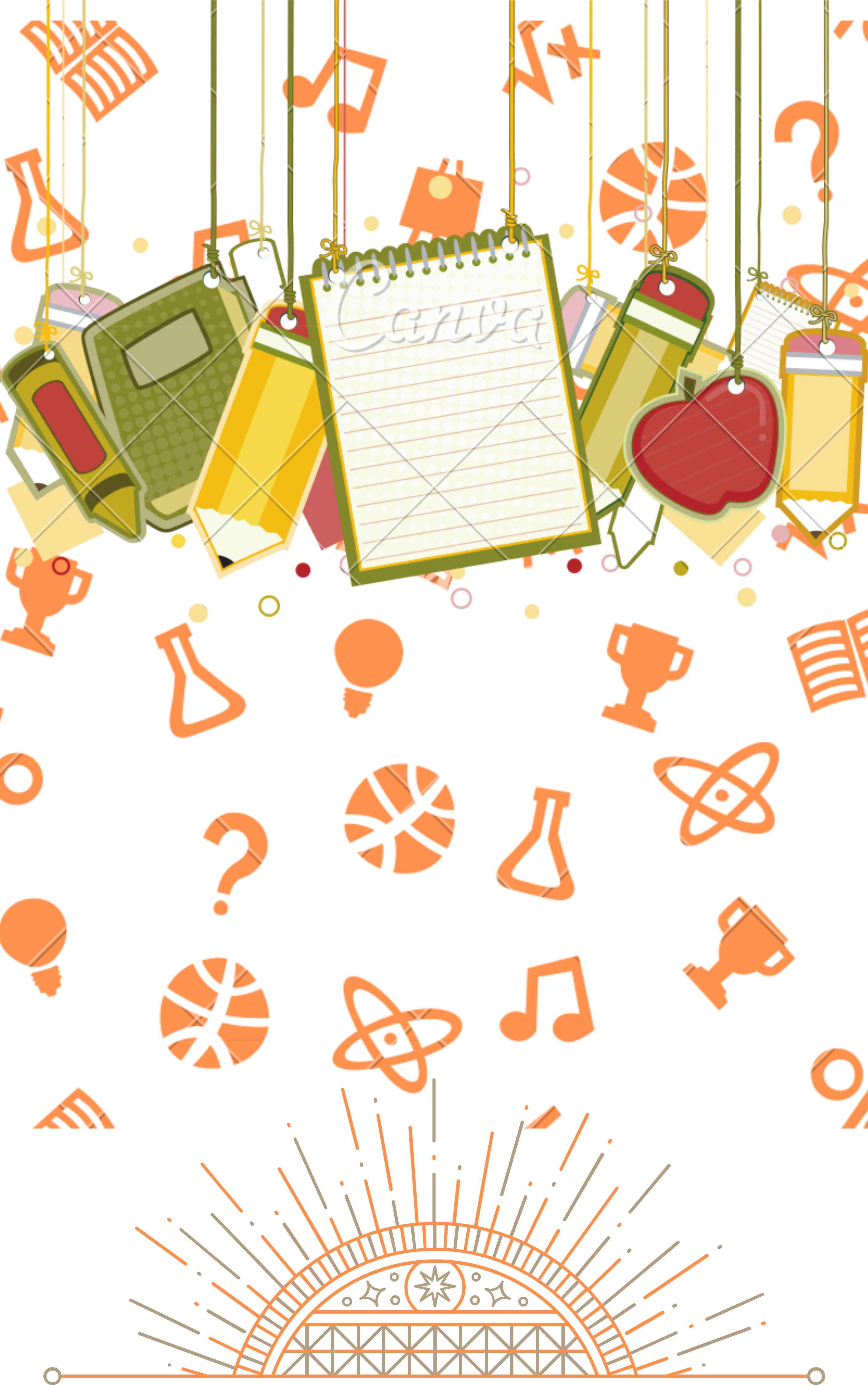 BULUNDUĞU SINIF DÜZEYİ / KADEMEGEÇECEĞİ / KADEMEBAŞVURUDA İSTENEN EVRAKLARAnasınıfı  / Okulöncesi1.Sınıf İlkokul / I.Kademe1- Eğitsel Değerlendirme Formu2- 4 Adet Fotoğraf3- Öğrenci Belgesi 4- Randevu Alma5- Varsa Sağlık Raporu6- Sadece Zihin Tanısından Şüpheleniliyorsa Sağlık Raporsuz Başvuru Yapılabilir.4.Sınıf İlkokul / I.Kademe5.Sınıf Ortaokul / II.Kademe1- Eğitsel Değerlendirme Formu2- 4 Adet Fotoğraf3- Öğrenci Belgesi 4- Randevu Alma5- Varsa Sağlık Raporu6- Sadece Zihin Tanısından Şüpheleniliyorsa Sağlık Raporsuz Başvuru Yapılabilir.8.Sınıf Ortaokul / II.Kademe9.Sınıf Ortaöğretim / III.Kademe1- Eğitsel Değerlendirme Formu2- 4 Adet Fotoğraf3- Öğrenci Belgesi 4- Randevu Alma5- Varsa Sağlık Raporu6- Sadece Zihin Tanısından Şüpheleniliyorsa Sağlık Raporsuz Başvuru Yapılabilir.İLK İNCELEMELERDE:Velinin, kendisi Rehberlik ve Araştırma Merkezine gelip imza karşılığı randevu almalıdır.Velinin, kendisi Rehberlik ve Araştırma Merkezine gelip imza karşılığı randevu almalıdır.ARA İNCELEMELERDE:Veli, RAMDEVU Sistemi üzerinden randevusunu alabilir ya da okul Velinin isteği üzerine randevuyu alabilir.Veli, RAMDEVU Sistemi üzerinden randevusunu alabilir ya da okul Velinin isteği üzerine randevuyu alabilir.REHABİLİTASYONDAN FAYDALANMA:Birey, Sağlık Raporu ile Başvuracaktır. Rehabilitasyonda faydalanmak istiyorsa sağlık raporu olmadan faydalanamaz.Birey, Sağlık Raporu ile Başvuracaktır. Rehabilitasyonda faydalanmak istiyorsa sağlık raporu olmadan faydalanamaz.ARA İNCELEMELERDE İSTENİLEN EVRAKLAR:1- Bireysel Gelişim Raporu2- 4 Adet Fotoğraf3- Öğrenci Belgesi 4- Randevu Alma1- Bireysel Gelişim Raporu2- 4 Adet Fotoğraf3- Öğrenci Belgesi 4- Randevu AlmaBİREYİ DEĞERLENDİRMEYE GETİREBİLECEK OLAN KİŞİLER:1-Anne 2-Baba3-Vasisi1-Anne 2-Baba3-Vasisi Destek Eğitim Odası Nedir?       “Destek Eğitim Odası”, okul ve kurumlarda, kaynaştırma/bütünleştirme yoluyla eğitim uygulamaları kapsamında normal sınıflardaki Kaynaştırma kararı olan öğrenciler için verilen eğitim hizmetidir. Okul öncesi, ilköğretim ve ortaöğretim kademesinde eğitim veren okullarda tam zamanlı kaynaştırma/bütünleştirme yoluyla eğitimlerini sürdüren öğrenciler için il veya ilçe özel eğitim hizmetleri kurulunun teklifi doğrultusunda il veya ilçe milli eğitim müdürlüklerince destek eğitim odası açılır. (ÖEHY 25.madde)Destek Eğitim Odası Açmak Zorunlu Mudur?        Kaynaştırma/bütünleştirme yoluyla eğitim uygulamaları kapsamında yetersizliği olmayan akranlarıyla birlikte aynı sınıfta eğitimlerine devam eden özel eğitim ihtiyacı olan öğrenciler ile özel yetenekli öğrencilerin öğrenim gördüğü okul ve kurumlarda “Destek Eğitim Odası” açılması zorunludur.Destek Eğitim Odasında Kimler Eğitim Görebilir?        Destek Eğitim Odası Hizmetinden Rehberlik ve Araştırma Merkezlerince tanılama sonucu Tam Zamanlı Kaynaştırma Raporu düzenlenmiş özel eğitim ihtiyacı olan (Engel türüne bakılmaksızın) öğrenciler ile Özel yetenekli öğrenciler Okul Rehberlik Hizmetleri Yürütme Kurulu, Bireyselleştirilmiş Eğitim Programı Geliştirme Birimi önerisi ve Ailenin bu yöndeki talebi doğrultusunda destek eğitim odasından yaralanır. Rehberlik ve Araştırma Merkezlerince tanılaması yapılmamış, Tam Zamanlı Kaynaştırma raporu olmayan bir öğrenci kesinlikle Destek Eğitim Odası Hizmetinden yararlanamazRehberlik ve Araştırma Merkezlerince düzenlenen raporların geçerlilik süresi nedir?         Rehberlik ve Araştırma Merkezlerince düzenlenen Özel Eğitim ve Değerlendirme Kurulu Raporları, öğrencinin bulunduğu eğitim kademesinin sonuna kadar geçerlidir. Yani ilkokulun herhangi bir sınıfında alınan rapor öğrenci ilkokulu bitirinceye kadar, yine aynı şekilde ortaokul veya lisenin herhangi bir sınıfında alınan rapor öğrenci okuldan mezun oluncaya kadar geçerlidir. Tıbbi ve Eğitsel Tanısında değişim görülen öğrenciler yeniden Rehberlik ve Araştırma Merkezlerine yönlendirilir ve yapılan tanılama sonucunda öğrencinin durumunda bir değişme/gelişme gözlendi ise yeniden rapor düzenlenir.Destek eğitim odası için ayrı bir derslik/bölüm gerekli midir?         Destek Eğitim Odası Hizmeti için okul/kurumda ayrı bir derslik/bölüm ayrılması zorunluluğu bulunmamaktadır. Öğretmenler Odası, Kütüphane, Laboratuvar, Çok Amaçlı Salon, Kurum Yöneticilerinin Odaları vb. uygun şekilde planlanarak Destek Eğitim Odası olarak kullanılabilir. Bu mekânlar destek eğitim amaçlı kullanılacak ise ortamda öğrencinin dikkatini dağıtacak fazla sayıda uyaran bulunmamasına, eğitim için ihtiyaç duyulan materyallerin ulaşılabilir olmasına dikkat edilmelidir. Fiziki şartları nedeniyle destek eğitim odası açılamayan okullarda il/ilçe milli eğitim müdürlüklerinin onayı doğrultusunda fen laboratuvarları, resim atölyeleri, müzik odaları vb. uygun alanlar destek eğitim odası olarak kullanılabilir. Destek eğitim odası için ayrı bir derslik/bölüm gerekli midir?         Destek Eğitim Odası Hizmeti için okul/kurumda ayrı bir derslik/bölüm ayrılması zorunluluğu bulunmamaktadır. Öğretmenler Odası, Kütüphane, Laboratuvar, Çok Amaçlı Salon, Kurum Yöneticilerinin Odaları vb. uygun şekilde planlanarak Destek Eğitim Odası olarak kullanılabilir. Bu mekânlar destek eğitim amaçlı kullanılacak ise ortamda öğrencinin dikkatini dağıtacak fazla sayıda uyaran bulunmamasına, eğitim için ihtiyaç duyulan materyallerin ulaşılabilir olmasına dikkat edilmelidir. Fiziki şartları nedeniyle destek eğitim odası açılamayan okullarda il/ilçe milli eğitim müdürlüklerinin onayı doğrultusunda fen laboratuvarları, resim atölyeleri, müzik odaları vb. uygun alanlar destek eğitim odası olarak kullanılabilir. Destek eğitim odalarında hangi materyaller bulundurulmalıdır?          Destek Eğitim Odası açılması için materyal bulunması zorunlu değildir. Kullanılacak materyaller öğrencinin eğitim ihtiyacına ve destek eğitim aldığı derslere göre belirlenir. Destek Eğitim Odasında Hangi Öğrencilerin Hangi Derslerden Ne Zaman Eğitim Alacağı Nasıl Belirlenir?          Destek eğitim odasında eğitim alacak öğrenciler ile destek eğitim alacağı dersler, BEP geliştirme birimince belirlenir. Ancak; ihtiyaç halinde söz konusu planlama eğitim öğretim yılı içerisinde revize edilebilir. Özel eğitim ihtiyacı olan her öğrencinin ihtiyacı doğrultusunda bu eğitimden yararlanması sağlanır. Öğrencinin destek eğitim odasından yararlanacağı saatler; okulun ders saatleri içinde veya dışında ihtiyaç halinde hafta sonu da planlanabilir. Öğrenciye ders saatleri içinde eğitim verilecekse destek eğitim alması planlanan dersin saatinde o derse ilişkin eğitim verilir. Bu kapsamda destek eğitim odasında sunulacak hizmetler öğrencinin yararı gözetilerek uygun personel sağlanması ve velinin onayının alınması ile planlanabilir. Destek eğitim odasındaki dersler okulun ders saatleri içinde veya dışında ihtiyaç halinde hafta sonu da planlanabilir Öğrencilerin hangi derslerden, kaç saat destek eğitim alacağı Okul BEP Geliştirme Biriminin kararıyla belirlenir. Okul BEP Geliştirme Birimi bu kararı alırken öğrencinin eğitim ihtiyacını, velisinin ve sınıf/şube rehber öğretmeninin öneri ve isteklerini göz önünde bulundurur. Öğrenciye bir dersin tamamı (Örneğin Türkçe dersi haftada 5 saat ise, 5 saatin 2 tamamı) Destek Eğitim Odasında verilmemelidir. Akranları ile birlikte eğitim gördüğü sınıfta haftalık ders çizelgesine göre en az 1 saat eğitim görmelidir. Öğrencinin sosyal bütünlüğünü ve sınıftaki iletişimini arttıran derslerde haftalık ders çizelgesine bakılarak (Örnek Haftalık 1 saatlik Müzik dersinden öğrenci destek eğitime alınmamalıdır.) Okullarda Destek Eğitim Odası Açılması İşlem Basamakları Nelerdir?1. Kaynaştırma öğrencisi bulunan okullarda BEP geliştirme birimi oluşturulur. BEP geliştirme biriminde müdür veya müdür yardımcısı başkanlığında, bir rehber öğretmen, kaynaştırma öğrencisinin sınıf öğretmeni, ilgili alan öğretmenleri, öğrenci velisi, öğrenci yer alır. 2. Okul BEP Geliştirme Birimi kararı doğrultusunda destek eğitim odası açılması için karar alınır. 3. Okul müdürlüğü, alınan Okul BEP Geliştirme Birimi kararını, ilgi tutularak İl/İlçe Özel Eğitim Hizmetleri Kuruluna destek eğitim odası açmak için müraacat eder. 4. Destek eğitim odası, İl/İlçe Özel Eğitim Hizmetleri Kurulunun önerisi doğrultusunda İl/İlçe Milli Eğitim Müdürlüğü tarafından açılır. 5. Okulda uygun bir bölüm destek eğitim odası olarak belirlenir. Destek eğitim için ayrılan mekânların fiziki şartlarının (ısı, ışık, genişlik, sağlığa uygunluk, vb.) eğitime uygun ve kolay ulaşılabilir olmasına dikkat edilmelidir. Eğitim ve öğretim açısından elverişsiz ortamlarda destek eğitim odası düzenlemesi yapılmamalıdır. 6. Okul BEP geliştirme birimince, destek eğitim odasında eğitim alacak öğrencinin hangi derslerden veya becerilerden yararlanacağı ve haftada kaç ders saati ders alacağı tespit edilir, karara bağlanır. 7. Destek eğitim odasında yürütülecek eğitim hizmetlerinin planlanması okul yönetimince yapılır. 8. Öğrencinin destek eğitim odasında alacağı haftalık ders saati, haftalık toplam ders saatinin %40’ını aşmayacak şekilde planlanır. 9. Kaynaştırma öğrencilerinin yararlanacağı saatler belirlenir. Öğrencinin destek eğitim odasından yararlanacağı saatler; okulun ders saatleri içinde veya dışında ihtiyaç halinde hafta sonu da planlanabilir. Öğrenciye ders saatleri içinde eğitim verilecekse destek eğitim alması planlanan dersin saatinde o derse ilişkin eğitim verilir. 10. Öğretmenler ve haftalık verecekleri ders saatlerini belirtir tablo eklenerek, ek ders ücret onayı İl/ İlçe Milli Eğitim Müdürlüğü’nden alınır. Destek eğitim odası açma onayının bir örneği ve haftalık ders programı da eklenir. 11. Öğrencinin destek eğitim odasından yararlanacağı saatler; sınıf öğretmeni, destek eğitimi verecek öğretmen ve veliye yazılı olarak bildirilir. 12. Destek eğitim odası programı işleyişi okul yönetimince / ilgili birimlerce izlenir, kontrol edilir. 13. Destek eğitim odasında yapılacak çalışmalar ile ilgili planlama her eğitim öğretim yılı başında yapılır. Eğitim öğretim yılı içerisinde de destek eğitim odasından kaynaştırma öğrencilerinin yararlanmasına karar verilebilir. Veli, öğrencisinin destek eğitim hizmeti almasını istemiyor?      Bu durum Okul BEP Geliştirme Birimi toplantı tutanağında karar altına alınmalı ve ayrıca veliden bu durumu belirten dilekçe alınmalıdır. Bir Öğrenci Destek Eğitim Odasında Haftada Kaç Saat Eğitim Alabilir?        Öğrencinin destek eğitim odasında alacağı haftalık ders saati, haftalık toplam ders saatinin %40’ını aşmayacak şekilde planlanır. Örneğin; haftalık 30 ders saati öğrenim gören bir öğrenci için söz konusu planlama en fazla 12 ders saati (30x40/100 = 12) olacak şekilde uygulanır. Öğrencinin kendi sınıfında haftada 35 saat ders işleniyorsa, bu öğrenci destek eğitim odasında haftada en fazla 14 saat ders görebilir. Destek Eğitim Odasında Öğrencilere Grup Oluşturularak Eğitim Verilebilir Mi?         Destek eğitim odasında öğrencilerin eğitim performansları dikkate alınarak birebir eğitim yapılır. Ancak; BEP geliştirme birimi gerektiğinde eğitim performansı aynı seviyede olan öğrencilerle birebir eğitimin yanında en fazla 3 öğrencinin bir arada eğitim alacağı grup eğitimi de yapılması için karar verebilir. Destek Eğitim Odasında Hangi Öğretmenler Görev Alabilir?          Destek eğitim odasında öğrencilerin eğitim ihtiyaçlarına göre öncelikle okulun öğretmenlerinden olmak üzere özel eğitim öğretmenleri, sınıf öğretmeni ve alan öğretmenleri ile RAM’da görevli özel eğitim öğretmenleri ya da diğer okul ve kurumlardaki öğretmenler görevlendirilir. Destek eğitim odalarında görevlendirilecek öğretmenler için, söz konusu öğretmenler destek eğitim odasında eğitim hizmeti vermeye başlamadan önce, il/ilçe özel eğitim hizmetleri kurulunca gerçekleştirilecek planlama kapsamında il/ilçe millî eğitim müdürlüklerince engel türü ve özellikleri, özel eğitim yöntem ve teknikleri ile gerekli diğer konuları kapsayacak eğitim seminerleri düzenlenir. Okul/kurumun mevcut öğretmenleri ile öğretmen ihtiyacı karşılanamıyorsa İl/İlçe Milli Eğitim Müdürlüğünden Destek Eğitim Odası için öğretmen istenir. Rehber öğretmenler destek eğitim odasında görevlendirilemez. Sınıf Öğretmenleri Destek Eğitim Odasında Kaç Saate Kadar Görev Alabilir ve Ücretlendirme Nasıl Yapılır?         Yönetici ve Öğretmenlerin Ders ve Ek Ders Saatlerine İlişkin Karar kapsamındaki yönetici ve öğretmenler dışındaki resmî görevliler ile sınıf öğretmenlerine ilköğretim, orta öğretim ve yaygın eğitim kurumlarında haftada 8 saate kadar ek ders görevi verilebilir. Destek eğitim odalarında verilen derslerin ek ders ücreti %25 artırımlı ödenir. İlkokullarda sınıf öğretmenleri, alan öğretmenlerinin derse girdiği saatlerde de destek eğitim odalarında görevlendirilebilirler. Sınıf öğretmenlerinin, dersine branş öğretmenleri girdiği saatlerde, Destek Eğitim Odasında girdikleri ders için ayrıca ek ders tahakkuk ettirilmez.Branş Öğretmenleri Destek Eğitim Odasında Kaç Saate Kadar Görev Alabilir ve Ücretlendirme Nasıl Yapılır?           Maaş karşılığı ders saatini dolduramayan branş öğretmenine, maaş karşılığını dolduramadığı saat kadar Destek Eğitim Odasında görev verilebilir. Ayrıca branş öğretmenlerine, 15 saat maaş karşılığı olan ders yükünün üzerine, 6 saat zorunlu ek ders kapsamında Destek Eğitim Odasında görev verilebilir. Branş öğretmeninin istemesi durumunda, 15 saat maaş karşılığı ve 6 saat zorunlu ek dersin üzerine, 9 saat daha Destek Eğitim Odasında ek ders görevi verilebilir. Maaş karşılığı ders görevini tamamlayamayan atölye ve laboratuar öğretmenine, tamamlayamadığı ders saati kadar Destek Eğitim Odasında ders görevi verilebilir. Maaş karşılığı 20 saat ders görevini dolduran atölye ve laboratuar öğretmenlerine Destek Eğitim Odasında 4 saate kadar isteğe bağlı ek ders görevi verilebilir. Aylık karşılığı dışında destek eğitim odasında girilen derslerin ek ders ücreti %25 artırımlı ödenir. Okul Yöneticileri Destek Eğitim Odasında Ders Görevi Alabilirler Mi?         Okul müdürü ve müdür yardımcıları destek eğitim odalarında görevlendirilmez. Destek Eğitim Odaları İçin Alınacak Olan Malzemeler Nasıl Temin Edilir?      “Destek Eğitim Odası”nda öğrencilerin eğitim performansı ve ihtiyaçları, yetersizlik türü ve yetenek alanlarına uygun araç-gereç ve eğitim materyalleri bulunur. İl/ilçe milli eğitim müdürlükleri, kaynaştırma/bütünleştirme yoluyla eğitim yapılan okul ve kurumlardaki özel eğitim hizmetlerine yönelik derslik, araç-gereç gibi ihtiyaçların sağlanması için tedbir almakla yükümlüdür. Destek eğitim odası için alınacak malzemeler okul/kurumun bağlı bulunduğu genel müdürlüğün bütçesinden karşılanır. Destek Eğitim Odalarında Sunulan Hizmetlerinin Planlanması ve Yürütülmesinde RAM’ların Görev ve Sorumlulukları Nelerdir?        Eğitim öğretim yılı başında okullara destek eğitim odaları ile ilgili bilgilendirme yapar. Destek eğitim odalarının açılış ve işleyiş sürecinde (Odanın dizaynı, BEP hazırlanması) okul ve kurumlara danışmanlık hizmeti verir.Destek Eğitim Odasında Yürütülecek Eğitim Hizmetlerinin Planlaması Kim Tarafından Yapılır?       Destek eğitim odasında eğitim alacak öğrenciler ile eğitim hizmeti sunacak öğretmenlerin hangi gün ve saatlerde destek eğitim odasında olacaklarına ilişkin planlama okul yönetimince yapılır. Öğrencilerin devam takip vb. durumları okul yönetimince sınıf defteri tutulması yoluyla kayıt altına alınır. Uygulamalı Beceri Eğitimleri Nasıl Sunulur?         Destek eğitim odasında eğitim alan öğrenciler için uygulamalı beceri eğitimi yapılması gereken derslerde BEP geliştirme biriminin görüş ve önerileri doğrultusunda, sınıf, atölye, laboratuar vb. ortamlarda grup içinde veya birebir eğitim yapılacak şekilde destek eğitim hizmeti sunulabilir. Destek eğitim odasından Bedensel Yetersizliği Olan Birey Yararlanabilir mi?           Bedensel Yetersizliği olan birey destek eğitim odasından faydalanabilir. Fakat akademik ve bedensel olarak akranlarından geri durumdaysa destek eğitim odasından faydalanabilir. Akranlarından akademik ve bedensel gelişim olarak anlamlı bir farklılığı yoksa tutanak tutulur ve kurul kararıyla önerilmemiştir denilir. Destek Eğitim Odasında Eğitim Desteği Alan Öğrencinin Başarı Değerlendirmesi Nasıl Yapılır?           Destek Eğitim Odası hizmetinden yararlanan kaynaştırma öğrencilerinin başarısının değerlendirilmesinde aşağıdaki hususlar dikkate alınır: Öğrencilerin başarılarının değerlendirilmesinde kullanılacak yöntem, teknik, ölçme araçları ve değerlendirme süresi, değerlendirme zamanı, değerlendirme aralıkları, değerlendirmeden sorumlu kişiler ve değerlendirmenin yapılacağı ortam, BEP Geliştirme Biriminin görüş ve önerileri doğrultusunda belirlenir. Destek eğitim alan öğrenci, kendi sınıfında, BEP’ine göre değerlendirilir. Değerlendirme Özel Eğitim Hizmetleri Yönetmeliğinin 38. maddesi ve İKY 'nin 20. maddesi gereğince yapılır. Destek Eğitim Odasında Hizmet veren öğretmen ile normal sınıf ortamında dersine giren öğretmenin birlikte hazırlayacakları ölçme aracını uygun zamanda uygulayarak değerlendirme yapar. Sınıf ders öğretmeni tarafından e-okul sistemine işlenir. Destek eğitim odasında çeşitli nedenlerle yapılmayan dersler için telafi eğitimi yapılabilir mi?           Destek Eğitim Odasında çeşitli nedenlerle (öğrencinin devamsızlığı, kar yağışı nedeniyle tatil, resmi tatil, milli/dini bayramlar vb) yapılamayan derslerin telafisi yapılmaz. Yapılamayan dersler için Destek Eğitim Odasında derse giren öğretmenlerin ek ders ücreti ödenmez.Destek eğitim odası için tutulması/yapılması gereken defter, dosya, çizelge ve planlar nelerdir? (Bireyselleştirilmiş Eğitim Planı) veya ZEP (Zenginleştirilmiş Eğitim Planı) Yürütme Komisyonu DosyasıÖğrenci Ders Dağılım Çizelgesi Destek eğitim alan üstün yetenekli öğrenciler için nasıl bir program uygulanır?           Destek Eğitim Odasında destek eğitimi alan üstün yetenekli öğrenciler için ZEP (Zenginleştirilmiş Eğitim Programı) hazırlanarak uygulanır. Öğrencinin sınıfında uygulanan müfredat daha da ayrıntılandırılarak öğrenci inceleme-araştırmaya yönlendirilir. Öğrencinin destek eğitiminde hayal gücünü, yaratıcılığını geliştiren etkinliklere yer verilir. Bilim ve Sanat Mekezlerinde öğrenim gören öğrencilerin Destek Eğitim Odasında sunulacak hizmetlerden Rehberlik ve Araştırma Merkezinden alınan ‘’Özel Eğitim Kurul Kararı’’ doğrultusunda faydalanabilmektedir. Özel yetenekli öğrencilerin yetenek alanları doğrultusunda takip ettikleri dersler destek eğitim odasında zenginleştirme ve hızlandırma yoluyla farklılaştırılarak verilir. Bu programlar öğrencilerin devam ettikleri örgün eğitim kurumlarında uygulanan eğitim programı ile bütünlük oluşturacak şekilde plânlanır ve yürütülür.EĞİTSEL TANILAMALARDİKKAT EKSİKLİĞİ VE HİPERAKTİVİTE BOZUKLUĞUDikkat Eksikliği Hiperaktivite Bozukluğu’nun (DEHB) temel özelliği;Kalıcı ve sürekli olan dikkat süresinin kısalığı,Engellemeye yönelik denetim eksikliği nedeniyle davranışlarda ya da bilişte ortaya çıkan ataklık ve huzursuzluktur.EĞİTSEL TANILAMALARDİKKAT EKSİKLİĞİ VE HİPERAKTİVİTE BOZUKLUĞUDikkat Eksikliği Hiperaktivite Bozukluğu’nun (DEHB) temel özelliği;Kalıcı ve sürekli olan dikkat süresinin kısalığı,Engellemeye yönelik denetim eksikliği nedeniyle davranışlarda ya da bilişte ortaya çıkan ataklık ve huzursuzluktur.Gelişimsel olarak aşağıdaki 3 temel sorun ortaya çıkmaktadır:Kısa dikkat süresiYetersiz dürtü kontrolü Aşırı hareketlilikAşırı hareketlilikÇocuğun hareketliği aşırıdır ve yaşıtlarıyla kıyaslandığında farklılık hemen anlaşılır.Genellikle bu çocuklar bir motor tarafından sürülüyormuş gibi sürekli hareket halindedirler. Dikkat EksikliğiÇocukta dikkat kusuru özellikle eğitim hayatının başlamasıyla belirgin hale gelir. Okul öncesi dönemde de her şeyden çabuk sıkılan ve bıkan bu çocuklar, oyuncaklardan dahi sıkılıp kısa bir süre sonra onları parçalamayı tercih ederler. Okulun başlamasıyla birlikte öğrenmeye karşı ilgisizdirler. Zeka düzeyi iyi olan ve ek olarak özel öğrenme güçlüğü olmayan çocuklar ilkokulun 3.ve 4.sınıflarına kadar derslerde sorun yaşamayabilirler. Çalışmadıkları ve dersi iyi takip etmedikleri halde notları kötü olmayabilir. Derslerin ağırlaşmasıyla birlikte başarıda ciddi düşüşler yaşanmaya başlanır.Bu çocukların bir kısmı ders dışı işlerde de çabuk sıkılma belirtileri gösterirler. DEHB’nin NedenleriGenetik faktörler, Beyin hasarlarıDoğum öncesi ve doğum sırasında yaşanan sorunlar da, diğer nedenlerdir.DEHB’li Çocuk YönetimiSınıf kurallarını, ödüllerini, cezaları net biçimde belirtilin ve tutarlı olarak uygulayın,Öğrenci ile göz teması kurun, Öğrencinin davranışının değerlendirilmesini sınıf dışında yapın. DEHB olan çocuklar görsel olarak öğrenen çocuklardır. Dolayısıyla öğretmenin örneklendirmesi ve görsel malzemeden yararlanması çok etkili olacaktır. Öğrencinin aktif olarak öğrenmeye katılımı esastır. Sınıf içerisinde daldıklarını hissettiğinizde, sessizce yanına gidin uygun ses tonuyla konuya dikkatini çekin. Yaptığınız çalışmalarda verdiğiniz sürenin yeterli olup olmadığına dikkat edin. Sınıf içerisinde her gün yaptıkları çalışmaları ve ödevlerin düzenli kontrolünün yapılması ve kayıt edilmesi önemlidir.Sınıfta akran öğretimi yapmak DEHB’li öğrenciler için oldukça yararlı olabilir. DEHB’Lİ çocukları sınıfta hoşlandıkları biriyle eşleştirin ve dost olmalarını sağlayın, bunu pekiştirin. Onlara herhangi bir olay ya da konunun taslağını çıkarmayı öğretin. Kitap okurken ve dinlerken not alma strateji ve tekniklerini öğretin.Mümkün olduğunca bu çocuklara sorumluluk verin.Ailelerle olumlu ilişkiler geliştirin. Sık yapılan iletişim yardımcı olur.ÖĞRENME GÜÇLÜĞÜZekası normal ya da normalin üstünde olan bireylerin standart testlerde;Yaş, zeka düzeyi ve aldığı eğitim göz önünde bulundurulduğunda;Okuma, matematik, yazılı anlatımda beklenilenin önemli ölçüde altında olmasıyla tanısı konulan bir bozukluktur. Öğrenme Güçlüğünün nedenleriNörolojik NedenlerGenetik-Kalıtımsal NedenlerÇevresel Nedenler Öğrenme Güçlüğü Olan Bireylerin ÖzellikleriHaftanın günlerini öğrenebilecek mi? Mars’ta yaşam üzerine konuşabiliyor ama iki ile ikiyi neden toplayamıyor? Niye okulda iyi değil? Dedeyi neden bebe diye okuyor? D ve B harfleri arasındaki farkı göremiyor mu? Öğrenme Güçlüğü Olan Bireylerin ÖzellikleriAnlamını bildiği bu kelimeleri neden okuyamıyor? Neden aklı kadar başaramıyor? Çok iyi bir çocuk çok çalışıyor ama neden başaramıyor? Her yıl aynı noktada, sanki sadece yaşı büyüyor... Çocuğun bireysel özelliklerini, kapasitelerini, sınırlılıklarını bilin. Aileyle diyalog hâlinde olun. Sınıfta sorumluluklar, görevler verin. Kullandığınız komutların basit, kısa ve net olmasına dikkat edin.Hafızaları zayıf olduğundan öğrendiklerinin bellekte kalıcı olmasını sağlamak amacıyla birden fazla duyuya hitap edin(görsel, işitsel, drama vb.)Güven verici ve teşvik edici olun. Sosyal aktivitelere katılmasını sağlayın, iş yapma becerisi kazandırın. Gruplama, ayırt etme vb. başarabileceği ödevler verin.Olumsuz etiketlemelerden kaçının(yaramaz, tembel, dikkatsiz vb.).Öğrenme güçlüğü gösteren öğrencinizi diğer öğrencilerinizle kıyaslamayın ve onu olduğu gibi kabullenin. Ön sıralara oturtun sık sık jest ve mimiklerle katılımını sağlayın. Kendisinin başarabileceğine inandırın. DİL VE KONUŞMA BOZUKLUĞUKişinin konuşulanları anlama ve kendini ifade etme becerilerinden birinde ya da her ikisinde görülen sorunları ifade eden dil ve konuşma bozukluklarını ifade eder.Dil ve Konuşma BozukluklarıGecikmiş dil ve konuşmaÇocuğun alıcı ve ifade edici dil becerilerinin yaşından beklenen düzeyde gelişme göstermemesi durumudur.Dil ve Konuşma BozukluklarıArtikülasyon (sesletim) ve fonolojik (sesbilgisel) BozukluklarKişinin konuşma seslerini, heceleri ya da sözcükleri yanlış üretmesi sonucu konuşan kişinin ne söylediğinden çok nasıl söylediğine dikkat edildiği dil ve konuşma sorunudur.Afazi (Edinilmiş dil bozuklukları)Beyinde edinilmiş bir hasara bağlı olarak oluşan, nörolojik kaynaklı dil ve konuşma bozukluğudur.Yutma BozukluklarıÇoğunlukla nörolojik bir nedene bağlı olarak gelişen ve yutmanın değişik aşamalarında görülen yutma güçlüğüdür.Akıcılık sorunları (Kekemelik, Takipemi – cluttering)Konuşma akıcılığının, ritminin ve hızının etkilendiği konuşma sorunudur.Ses bozukluklarıÇeşitli nedenlerden dolayı sesin perde, şiddet ya da kalitesinden birinin ya da birkaçının, konuşan kişinin ne söylediğinden daha fazla dikkat çektiği bozukluktur.Motor konuşma bozukluklarıNörolojik bir sebebe bağlı olarak konuşma için gerekli kas gruplarında görülen güçsüzlük, zayıflık, koordinasyon bozukluğu sonucu konuşma mekanizmasının etkilendiği bozukluklardır.İŞİTME YETERSİZLİĞİİşitme engeli, kişinin işitme duyarlılığının, gelişim, uyum ve özellikle iletişim sürecindeki görevleri yeterince yerine getirmeyişinden ortaya çıkan durumdur.İşitme Yetersizliği Olan Bireylerin Özellikleriİşitme engeli dil ve konuşma gelişimini etkiler, işitme engelli çocuk için çevresindeki objeler ve bireyler sadece görüntü olarak vardır.İşitme engelli çocuklar, yazı yazarken kelime atlama veya kelimeleri yanlış yazma hatalarını sıklıkla yapabilirler.İşitme engelli çocuğun açık ve anlaşılır konuşmaya sahip olmaması; düşüncelerini ifade etmesine ve başkalarının düşüncelerini anlamasına engel oluşturmaktadır.İşitme engelli çocuklar isteklerini, duygu ve düşüncelerini ifade edemedikleri zaman aşırı huysuz, sinirli ya da saldırgan olabilirler.Bu çocuklarda geri geri yürüme gibi genel vücut koordinasyonunun sağlanması ve dengeyi gerektiren hareketlerle, düğme iliklemek gibi görsel motor koordinasyonu gerektiren bazı becerilerde güçlük gözlenebilmektedir. İşitme engelli çocuklar normal işiten yaşıtları kadar sosyal olgunluk kazanamamaktadırlar.İşitme Yetersizliği Olan Bireylerin Yönetimiİşitme engelli çocuklar için sınıfta öğretmene en yakın bulunan ve onu en iyi şekilde görebileceği bir yere oturtulmalıdır.İşitme engelli çocukla iletişim kurarken ona dinlemesi ve düşünmesi için zaman tanıyın, çocuğun ne söylediğinizi anlayıp anlamadığını araştırın.İşitme engelli çocukların kendilerini anlatma zorlukları olduğundan, sınıfta onlara daha fazla zaman ayırın ve kendisini ifade edebileceği farklı yollan anlamaya çalışın.İşitme engelli (ağır işiten) işitme cihazı kullanıyorsa müzik yeteneğini geliştirmeye ve program dışı grup faaliyetlerine katılmaya teşvik edin.İşitme engelli çocuk bu engelini gizlemek için yalnızlığı yeğler. Sınıf içinde geçen konuşma, tartışma, soru ve direktifleri anlamayabilir.  Öğretmen bunları dikkate alarak, sınıfta bazı önlemler almalıdırİşitme engelli olan çocuklar sınıftaki etkinlikleri ya gözle ya da sürekli ve zorunlu bir dinlemeyle izlemeye çalışacaklarından ötürü bu çocuklar diğer öğrencilerden daha çabuk yorulabilirler. Bu husus öğretmen tarafından dikkate alınmalıdır. GÖRME YETERSİZLİĞİ Kalıtımsal görme yetersizliğiDoğal görme yetersizliğiBununla patolojik nedenler işaret edilmek istenmektedir. Örneğin gebelik sürecinde annenin kızılcık, frengi gibi hastalıklara tutulması, kan uyuşmazlığı, yetersiz beslenme, ateşli hastalıklar gibi durumlarDoğumdan sonra oluşan görme yetersizliğiÖzel göz hastalıkları veya kaza nedeniyle yaşamın herhangi bir döneminde baş gösteren görme yoksunlukları.Görme Yetersizliği Olan Bireylerin ÖzellikleriDil GelişimiGörme bozukluğu olan çocuklar sözel anlatıma düşkündürler. Monoton sesle konuşma, ses perdeleme yetersizliği vardır, daha yüksek sesle konuşurlar, beden dili kullanımı azdır.Görme Yetersizliği Olan Bireylerin ÖzellikleriZihinsel GelişimFarklılık göstermemektedir.Akademik performans düşük olabilir.Görme Yetersizliği Olan Bireylerin YönetimiBireyselleştirilmiş öğretim yapılmalı.Özel eğitim materyalleri alınmalı.Öğretmen tahtaya yazdıklarını yüksek sesle okumalı.Çalışmalarını tamamlayabilmesi için ek zaman vermeli.Aile ile iletişim halinde olmalı.Çocukların kendi eşyalarından sorumlu olması istenmeli.Sosyal ilişkilerde cesaretlendirilmeli.Kavramları göstermek için, sözlü tanımlarla el ve model etkinlikleri yapılmalı.  Bu öğrenciler ihtiyaç duyduklarında, yazı tahtasına gitmelerine yardım edilmeli.ÜSTÜN YETENEKLİLERÜstün yeteneklilik, normal insanlara oranla daha üstün yeteneklere sahip olma ve yapılan işlerde daha üstün performans sergileme olarak tanımlanabilir.Üstün Yetenekli Olan Bireylerin ÖzellikleriÜstün yetenekli çocukların en önemli özelliği, öğrenme hızlarıdır.Bu tür çocuklar diğerlerine göre daha erken yaşta konuşma, okuma ve yazmayı öğrenirler. Üstün yetenekli çocukların yaklaşık yarısı, okula gitmeden önce okumayı öğrenmekte, bağımsız olarak çalışmaya ve araştırmaya da daha erken yaşta başlamaktadırlar. Görev ve problemleri organizeli, hedefli ve verimli bir şekilde ele alacak çözerler. Aşırı yaratıcılık ve yüksek hayal gücüne sahiptirler.Yetişkinlerle kurdukları iletişimde oldukça olgun bir karakter sergilerler.  Çoğu zaman genellemeler yapar ve bunları yeni durumlara tatbik ederler.Matematiksel düşünme yetenekleri gelişmiştir. Meseleleri sorgular, net bir şekilde düşünür, ilişkileri fark eder ve anlamları idrak ederler. Üstün Yetenekli Olan Bireylerin YönetimiÇocuğun çalışma ve ödevlerini sınıfın işlemekte olduğu konularda ve aynı tempoda tutmaya çalışmamalı, onun güç ve süratine uygun ödevler vermelidir.Tartışma, proje ve dramatizasyon çalışmalarına önem verilmelidir.Ders etkinliklerinde kitabi etkinliklerden çok, geniş gözlem ve deneylere yer verilmelidir.Kendilerine özgü ilgileri olduğundan grupla olduğu kadar bireysel çalışmalara da önem verilmelidir.Öğrenciyi okul içi ve dışı etkinliklere yönlendirmelidir.Önderliği gerektiren ya da önderliği geliştirmeye fırsat verecek çalışmalara katılması için teşvik edilmesi gerekir.Bu tip çocuğun başarısını, sınıf arkadaşlarının başarısı seviyesi ile değil kendi öğrenme güç ve sürati ile karşılaştırmalıdır.Üstün Yetenekli Olan Bireylerin Olumsuz YönüRutin ödevlerden çabuk sıkılırlar.  İşleri kendi bildikleri gibi yapmak isterler. Sınıfta çok fazla dikkat çekebilirler. Başkalarının göremediği ilişkileri görebilir ve dersin çoğunu sadece bu konuda tartışmaya ayırmak isteyebilirler. Bazen bir projeyi bitirip diğerine başlamayı istemeyebilirler.Ara sıra hayallere dalarlar ve dikkatleri dağılır.  Diğer öğrencilerin "sönük" kalmalarına sebep olabilirler.  Kendilerine çok da faydalı olmayan eserlere gereğinden fazla zaman harcayabilirler.Başarısızlıklardan çok çabuk etkilenebilirler. Aşırı derecede otoriter olabilirler. BEDENSEL YETERSİZLİKDoğum öncesi, doğum anı ya da doğum sonrası bir nedene bağlı olarak oluşan ve bütün düzeltme işlemlerine rağmen iskelet (kemik), kas ve sinir sisteminde meydana gelen bozukluklara bedensel engel (ortopedik engel) denmektedir. Bu engelden dolayı, eğitim performansında ve sosyal uyumunda problemler yaşayan bireyler ise, bedensel engelli (ortopedik engelli) olarak adlandırılmaktadır.Bedensel Yetersizlik Mental Motor Gerilik (Mental Motor Retardasyon)Zeka, algı ve bedensel yeterlilikteki geriliğin bir arada görüldüğü durumdur.Doğuştan Kol Felci (Brakial Pleksus Yaralanması)Doğum anında kola giden sinirlerin zarar görmesi sonucu ortaya çıkan felç durumudur. Etkilenen kolda tamamen bir felç görülebileceği gibi elde ya da omuzdaki kasların zayıflığı şeklinde de görülebilir.Omurilik Kapanma Defektleri (Spina Bifida – Meningomyelosel) Omurilik ve omurilik sıvısının dışarıya doğru fıtıklaştığı, tek bacak veya iki bacakta çeşitli derecelerde görülebilen felçlere neden olan bir hastalıktır. Bazı hastalarda beyin omurilik sıvısının, beyinde birikmesi ve buna bağlı olarak başın büyümesi (hidrosefali) durumu ile de karşılaşılabilir. Doğuştan Kas HastalıklarıDoğumdan itibaren görülen kas güçsüzlüğü ve eklem sertliği gibi özellikleri içene alan hastalıklardır. Travmatik Nedenli Merkezi Sinir Sistemi YaralanmalarıTrafik kazası, düşme veya silahla yaralanma gibi nedenlerle oluşabilen, sinir sistemindeki kalıcı ya da geçici engele neden olan durumlardır.Süregelen Hastalıklardan Kaynaklanan Motor Gelişim Gerilikleri Yaşam boyu devam eden ve bireyin ince ve kaba motor becerilerinde geriliğe yol açabilen durumlardır. Epilepsi, bu duruma örnek verilebilecek en yaygın görülen hastalıktır.OTİZMOtizm iletişim ve sosyal etkileşim sorunları, kısıtlı ilgi alanları ve tekrarlayan davranışlarla ortaya çıkan bir durum olup ömür boyu devam eden bir gelişimsel durumdur. Yaşamın ilk üç yılında ortaya çıkar genellikle. Otizm nedir sorusunun cevabını erken yaşta arayan aileler, erken teşhiste uygulayacakları rehabilitasyon programı ile rahatsızlığın etkilerini minimize etmeleri mümkündür. Otizmli Çocukların ÖzellikleriOtizmli Çocukların Duyusal ÖzellikleriOtizmli Çocukların Motor Gelişim ÖzellikleriOtizmli Çocukların Sosyal Gelişim ÖzellikleriOtizmli Çocukların Dil ve İletişim ÖzellikleriOtizmli Çocukların Zihinsel Gelişim ÖzellikleriOtizmli Çocukların Davranış ÖzellikleriOtizmli Çocukların Özel BecerileriOtizm TürleriOtizmA Tipik OtizmliRett SendromuÇocukluk Çağının Dezengratif BozukluğuBaşka Adlandırılamayan Yaygın Gelişimsel BozukluğuAsperger SendromuFrajil X SendromuÇocukluk ŞizofronesiEdinsel Epileptik AfaziGelişimsel Dil BozukluğuZİHİNSEL YETERSİZLİKZihinsel yetersizliği olan birey; Zihinsel işlevler bakımından ortalamanın iki standart sapma altında farklılık gösteren, buna bağlı olarak kavramsal, sosyal ve pratik uyum becerilerinde eksiklikleri ya da sınırlılıkları olan, bu özellikleri 18 yaşından önceki gelişim döneminde ortaya çıkan ve özel eğitim ile destek eğitim hizmetlerine ihtiyaç duyan bireyi ifade etmektedir.Zihinsel yetersizlik, özel eğitime gereksinim duyan bireyler arasında en yaygın olarak görülen ve oldukça heterojen bir gruptur. Okulöncesi ve ilköğretim yıllarında bu bireylerle karşılaşmak mümkündür. Zihinsel Yetersizlik TürleriHafif Düzeyde Zihinsel YetersizlikZihinsel işlevler ile kavramsal, sosyal ve pratik uyum becerilerinde hafif düzeydeki yetersizliği nedeniyle özel eğitim ve destek eğitim hizmetlerine sınırlı düzeyde ihtiyaç duyan bireyi ifade etmektedir. 
Bireyin, temel okuma yazma ve sayma becerilerini kazanmasında ortaya çıkan gecikme durumudur.Orta Düzeyde Zihinsel YetersizlikZihinsel işlevler ile kavramsal, sosyal ve pratik uyum becerilerindeki sınırlılık nedeniyle temel akademik, günlük yaşam ve iş becerilerinin kazanılmasında özel eğitim ile destek eğitim hizmetlerine yoğun şekilde ihtiyaç duyan bireyi ifade etmektedir.
Bireyin gecikmeli bir konuşma ve dil gelişimi, sosyal duygusal ve davranış problemleri ile temel okuma yazma ve sayma becerilerinin kazanmasında ortaya çıkan gecikme durumudur.Ağır Düzeyde Zihinsel YetersizlikZihinsel işlevler ile kavramsal, sosyal ve pratik uyum becerilerindeki eksiklikleri nedeniyle öz bakım becerilerinin öğretimi de dahil olmak üzere yaşam boyu süren, yaşamın her alanında tutarlı ve yoğun özel eğitim ve destek eğitim hizmetine ihtiyacı olan bireyi ifade etmektedir.Bireyin ciddi şekilde konuşma ve dil gelişimi güçlüğü, sosyal, duygusal veya davranış problemleri ile temel özbakım becerilerini öğrenmesinde ortaya çıkan gecikme durumudur.Çok Ağır Düzeyde Zihinsel YetersizlikCiddi biçimde zihinsel ve birden fazla yetersizlik nedeniyle bireyin eğitim-öğretim hizmetlerinden yararlanamama durumudur. Devamlı yardıma ve bakıma ihtiyaç duyarlar.ÖZEL EĞİTİMDE KAYNAŞTIRMA VE BÜTÜNLEŞTİRME FAALİYETİÖzel eğitim gerektiren bireylerin okul öncesi eğitimi zorunlu mudur?36 -72 ay arasındaki özel eğitime ihtiyacı olan bireylerin okul öncesi eğitimi zorunludur. Ancak, bireylerin gelişim ve bireysel özellikleri dikkate alınarak okul öncesi eğitim dönemi süresi bir yıl daha uzatılabilir.Özel eğitim gerektiren bireylerin okul öncesi eğitim kurumlarına kayıtları nasıl yapılacaktır? Okul öncesinde sınıflarda Kaynaştırmalı öğrencisi  sayısı en fazla  ne kadar olmalıdır?Rehberlik ve Araştırma Merkezlerinde oluşturulan Özel Eğitim Değerlendirme Kurulunca düzenlenen rapor sonucunda, okul öncesi eğitim kurumlarına yerleştirilmeleri uygun görülen 36 - 72 aylık çocuklar, ağır ve çok ağır düzeyde zihinsel ve birden fazla yetersizliği olmamak şartıyla 10 çocuk bulunan sınıflarda ikiden, 20 çocuk bulunan sınıflarda ise birden fazla olmayacak şekilde kaydedilirler.Kaynaştırma yoluyla eğitim kapsamında bireylerin İlkokula kayıtları nasıl yapılacaktır?Kayıt döneminde e-okul kayıt sistemi çerçevesinde yapılacaktır. Ancak; durumlarını belgeleyenlerin kayıtları öğretim yılı içerisinde de devam eder.Okul Yönetimi kaynaştırma öğrencisi için yapılacak düzenlemelerde aileden ücret talep edebilir mi?Hayır. Zorunlu eğitim ücretsizdir. Ancak; aileler kendi istekleri doğrultusunda okula katkıda bulunabilirler.Okul yönetimi, diğer velilerin isteği üzerine engelli öğrenciyi okuldan uzaklaştırabilir mi?Hayır, uzaklaştıramaz. Özel eğitim gerektiren bireylerin de eğitimden eşit şartlarda yararlanma hakları vardır. Aksine davrananlar hakkında yasal işlemler başlatılır.İlkokul/Ortaokullarda kaynaştırma yoluyla eğitim yapılan sınıflarda öğrenci mevcutları ve öğrencilerin sınıflara dağılımı nasıl yapılacaktır?İlkokul ve Ortaokullarda kaynaştırma yoluyla eğitimlerine devam eden bireylerin bulunduğu sınıflarda sınıf mevcutları; özel eğitime ihtiyacı olan iki bireyin bulunduğu sınıflarda 25, bir bireyin bulunduğu sınıflarda 35 öğrenciyi geçmeyecek şekilde düzenlenir.Özel eğitim hizmetleri kuruluna, eğitsel değerlendirme ve tanılama ile yerleştirme kararlarına nasıl ve ne kadar sürede itiraz edilmelidir?Veli, eğitsel değerlendirme ve tanılama ile yerleştirme kararlarının her birine birer defa olmak üzere, kararın kendisine tebliğ edildiği tarihten itibaren 60 gün içinde itiraz edebilir.Okul ve kurumlardaki rehberlik ve psikolojik danışma hizmetleri yürütme komisyonu, okula/kuruma kayıt tarihinden itibaren en az 70 iş günlük izleme süreci sonucunda öğrenciyle ilgili eğitsel değerlendirme ve tanılama ya da yerleştirme kararının uygun bulunmaması hâlinde yeniden değerlendirilmesi isteğiyle özel eğitim hizmetleri kuruluna itiraz edebilir.Kaynaştırma öğrencilerinde yaş sınırı var mıdır?Bu bireyler için zorunlu eğitim çağı İlkokul ve Ortaokul 13 yaş, Ortaöğretim Kurumları için hiç bir engeli yok ise ortaokuldan sonra, herhangi bir özründen dolayı okula gidememiş ise okula kayıt döneminde 18 yaşından gün almamış olması kaydı aranmaktadır.Her kaynaştırma kararı alınmış öğrenci için BEP ekibi oluşturmak zorunlu mudur?Evet, zorunludur. Özel eğitime ihtiyacı olan öğrencilerin eğitimlerini sürdürdükleri okul ve kurumlarda eğitim performansları ve ihtiyaçları doğrultusunda BEP´lerini hazırlamak amacıyla bireyselleştirilmiş eğitim programı geliştirme birimi oluşturulur. Okulumuzda ve yakın çevremizdeki okullarda özel eğitim öğretmeni yok. RAM da çok uzakta bu durumda BEP ekibi oluşturmak için ne yapmalıyız.BEP Geliştirme Birimi; gezerek özel eğitim görevi verilen öğretmen veya RAM temsilcisi olmaması durumunda da oluşturulur. BEP Birimi Rehber öğretmen, İlgili müdür yardımcısı, sınıf öğretmeni ve öğrenci velisinin katılımı ile oluşmaktadır.Teneffüs vb. serbest zaman etkinliklerinde kaynaştırma öğrencisiyle kimin ilgilenmesi gerekir?Okulda kaynaştırma öğrencisi de diğer öğrencilere verilen hizmetlerden faydalanırlar. Bu nedenle okul yönetimi ve öğretmenlerin sorumluluğundadır.Öğretmenin kaynaştırma öğrencisi ile ilgili sorumlulukları var mıdır?Vardır. Öğretmenlerin görev ve sorumlulukları İlköğretim Kurumları Yönetmeliği´nin 64´üncü ve Özel Eğitim Hizmetleri Yönetmeliği´nin 59´uncu Maddelerinde belirtilmiştir.Aile çocuğu ile ilgilenmiyor ne yapabilirim?BEP Geliştirme Biriminde ailelerin katılımını sağlama amacıyla okul yönetimi, rehberlik servisi, okulun diğer öğretmenler iş birliği içerisinde hareket etmelidir.Okul yönetimi BEP birimini oluşturmadı ne yapmalıyım?Özel Eğitim Hizmetleri Yönetmeliği´nin 72´ inci ve 73´ üncü maddelerini ilgi tutarak okul idaresinden yazılı olarak BEP Geliştirme Biriminin oluşturulması talep edilir.Özel Eğitim konusunda ders görmedik, benim alanım olmadığı için bana kim yardımcı olacak?Bu kılavuz sizleri özel eğitim ve kaynaştırma konusunda bilgilendirmek amacıyla hazırlanmıştır. Ayrıca okulların rehberlik servisleri, RAM, çevredeki özel eğitim okullarında da konuya ilişkin destek alabilirsiniz.Kaynaştırma eğitimine alınan öğrencim sürekli devamsız. Bu durumda bir üst sınıfa geçmesi nasıl olacak?Kaynaştırma öğrencilerinin devamsızlıkları devam ettiği okul ve kurumun devam devamsızlıkla ilgili mevzuatına göre işlem yapılır. Sürekli devamsızlığı olan kaynaştırma öğrencilerine sınıf tekrarı yaptırılır.Neden kaynaştırma öğrencileri ayrı bir sınıfta ya da okulda eğitimlerine devam ettirilmiyor?Yetersizliği olan bireylerden akranları ile birlikte eğitim alabilecek düzeyde olan öğrenciler "En az sınırlandırılmış eğitim ortamı" ilkesinden hareketle kaynaştırma eğitimine öncelik verilmektedir.Sınıfımda birden fazla kaynaştırma öğrencisi var. Diğer şubelerde yok. Ne yapmalıyım?Kaynaştırma kararı alınmış öğrencilerin, ailelerin görüşleri, öğrencilerin yetersizlik türleri de dikkate alınarak şubelere eşit dağıtılması amacıyla okul yönetimine müracaat edilir.Diğer öğrenci aileleri sınıfta kaynaştırma öğrencisini istemiyor. Arada kaldım. Ne yapmalıyım?Okul rehberlik servisi, RAM temsilcisi veya BEP Geliştirme Birimi üyeleri ile birlikte ailelere; kaynaştırma eğitiminin yetersizliği olan öğrenciler ile sınıftaki diğer öğrencilere kaynaştırma eğitiminin faydaları konusunda bilgilendirme ve ikna  toplantıları yapılır. Yasal haklar ve sorumluluklar anlatılır.Öğrencimizin kaynaştırma eğitimine alındığına dair özel eğitim hizmetleri kurul kararı dönem ortasında elimize geçti. Bu durumda BEP yapacak mıyız?Evet yapılacaktır. Öğrenci ile ilgili İl/İlçe Özel eğitim Hizmetleri Kurulu Kararı okula geldiğinde en kısa sürede BEP Geliştirme Birimi oluşturulur ve öğrencinin BEP´i hazırlanır.Öğrencime ilişkin Kaynaştırma eğitimi tedbirinin yanlış olduğunu düşünüyorum. Ne yapmalıyım?Okul ve kurumlardaki rehberlik ve psikolojik danışma hizmetleri yürütme komisyonu, okula/kuruma kayıt tarihinden itibaren en az 70 iş günlük izleme süreci sonucunda öğrenciyle ilgili eğitsel değerlendirme ve tanılama ya da yerleştirme kararının uygun bulunmaması hâlinde yeniden değerlendirilmesi isteğiyle özel eğitim hizmetleri kuruluna itiraz edebilir.Kaynaştırma eğitimine alınan öğrencim İlkokul/Ortaokul programını yürütebilecek düzeye geldi. Bu durumda ne yapmalıyım?Öğrencinin yeniden eğitsel değerlendirme ve tanılamasının yapılması amacıyla bağlı olunan RAM´a Bireysel Gelişim Raporu ile birlikte müracaat edilir.Kaynaştırma kararı kaldırılabilir mi?BEP Geliştirme Birimince Öğrencinin kaynaştırma eğitimin kaldırılması gerektiği düşünülüyorsa, yeniden eğitsel değerlendirme ve tanılamasının yapılması amacıyla bağlı olunan RAM´a "Eğitsel Değerlendirme İsteği Formu" doldurularak müracaat edilir. Yapılan eğitsel değerlendirme ve tanılama sonrası "Normal Eğitime Devamı Uygundur" kararı alınan öğrencinin kaynaştırma kararı; özel eğitim değerlendirme kurulunun "yöneltme raporu", oluşturulur.Bedensel yetersizliği nedeniyle kaynaştırma eğitimine alınan öğrencim var. İlkokul/Ortaokul programını rahatlıkla yürütebilecek düzeyde. Bu durumda BEP yapılması gerekiyor mu?Öğrenci ile ilgili BEP Geliştirme Birimi kurulur. Birim öğrencinin yetersizliğine bağlı olarak okul, sınıf ve diğer bölümlerde alınması gereken fiziksel düzenleme ve uyarlamalara karar verir.Öğrencinin yetersizliğine bağlı olarak motor becerileri gerektiren derslerin uygulamalı bölümlerinden hangilerinden muaf olacağına [öğrenci ve velinin onayı alınarak] karar verilir. Akademik beceriler gerektiren derslerden ihtiyacı olmaması durumunda ayrıca BEP Planı düzenlenmez. Ancak; akademik derslere giren öğretmenler BEP toplantılarına katılırlar.ÖZEL EĞİTİM SINIFI NEDİR?         Okul ve kurumlarda, durumları ayrı bir sınıfta eğitim görmeyi gerektiren özel eğitim ihtiyacı olan öğrenciler için yetersizlik türü, eğitim performansları ve özellikleri göz önünde bulundurularak, özel araç-gereçler ile eğitim materyalleri sağlanarak oluşturulmuş sınıflardır.Özel Eğitim Sınıfı Nasıl Açılır ve Kapatılır?
            Özel eğitim ihtiyacı olan ve ayrı bir sınıfta eğitim almaları uygun bulunan bireylerin, yetersizliği olmayan akranları ile bir arada eğitim görmeleri amacıyla her tür ve kademedeki resmî ve özel okullarda özel eğitim hizmetleri kurulunun teklif doğrultusunda il/ilçe millî eğitim müdürlükleri tarafından özel eğitim sınıﬂarı açılır. Bu süreçte özel eğitim hizmetleri kurulu özel eğitim sınıfında eğitime erişimi sağlanacak öğrencilerin yetersizlik türleri, özel eğitim sınıfı açılmasına ihtiyaç duyulan kademe ile bu sınıfta uygulanacak eğitim programının belirlenmesi gibi hususlarda değerlendirmeler yapar ve millî eğitim müdürlüklerine bu doğrultuda öneride
bulunur. Özel eğitim sınıfının kapatılması ile ilgili iş ve işlemler il/ilçe özel eğitim hizmetleri kurulunun önerisi doğrultusunda il/ilçe milli eğitim müdürlükleri tarafından yapılır.
Özel Eğitim Sınıfında Yarı Zamanlı Kaynaştırma Uygulaması Nasıl Yapılır?
             Özel eğitim sınıfında kayıtlı olan öğrenciler bireyselleştirilmiş eğitim programı geliştirme biriminin planlaması doğrultusunda bazı dersleri ve sosyal etkinlikleri diğer akranları ile bir arada yaparlar. Yarı zamanlı kaynaştırma uygulaması kapsamında yürütülen bu hizmet ile özel eğitim ihtiyacı olan öğrencilerin bazı becerileri yetersizliği olmayan diğer akranlarını model alarak öğrenmelerine, onlarla arkadaşlık kurmalarına, bazı etkinlikleri birlikte yapmalarına ve toplumsal yaşamın içine daha kolay katılmalarına fırsat yaratırken diğer öğrencilerin de özel eğitim ihtiyacı olan bireyleri tanımalarına, bireysel farlılıkları anlamalarına ve toplum yaşamında her an karşılaşabilecekleri bu bireylere karşı olumlu tutum geliştirmelerine olanak sağlamaktadır.
Okullarda Birden Fazla Özel Eğitim Sınıfı Açılabilir mi?
             Özel eğitim sınıfında eğitime erişimi sağlanması öngörülen öğrenci sayısı ile il/ ilçe özel eğitim hizmetleri kurulunun önerisi doğrultusunda bir okulda birden fazla özel eğitim sınıfı açılabilir. Ancak eğitime erişimleri bu yolla sağlanacak öğrencilerin ikamet adresleri dikkate alınarak uygun olan okullarda özel eğitim sınıfı açılmasına özen gösterilir.
Özel Eğitim Sınıﬂarı Arasında Nakil/Geçiş İşlemleri Nasıl Yapılır?
             Aynı tür eğitim programının uygulandığı özel eğitim sınıﬂarı arasında gerçekleştirilecek nakil işlemlerinde, rehberlik ve araştırma merkezi tarafından düzenlenen özel eğitim değerlendirme kurulu raporu yeniden istenmez; nakil işlemleri il/ilçe özel eğitim hizmetleri kurulunca yerleştirme kararı doğrultusunda yapılır. Ancak öğrencinin devam ettiği eğitim ortamının uygun olmadığı durumlarda rehberlik ve araştırma merkezinde öğrencinin eğitsel değerlendirme ve tanılaması yeniden yapılır. Özel eğitim değerlendirme kurulu raporu doğrultusunda il/ilçe özel eğitim hizmetleri kurulunun vereceği yerleştirme kararına göre öğrencinin yeni eğitim ortamına geçişi ile ilgili iş ve işlemler yapılır.Özel Eğitim Sınıfında Devam/Devamsızlık Takibi Nasıl Yapılır?
           Bulunduğu okulun eğitim programını uygulayan özel eğitim sınıfına kayıtlı öğrencilerin devam devamsızlık takibi ile ilgili iş ve işlemler, okulun tâbî olduğu mevzuat hükümleri doğrultusunda yürütülür. Özel eğitim programı uygulayan özel eğitim sınıfına kayıtlı öğrencilerin devam devamsızlık takibi ile ilgili iş ve işlemler ise Özel Eğitim Hizmetleri Yönetmeliği hükümleri doğrultusunda yürütülür.
Özel Eğitim Sınıfındaki Öğrencilere Düzenlenecek Belgeler Hangileridir?
           Okul öncesi dönemde; Özel eğitim sınıfına devam eden öğrencilere dönem sonlarında olmak üzere yılda 2 defa gelişim raporu düzenlenir. İlkokul ve ortaokul kademesinde; Bulunduğu okulun veya kurumun eğitim programını uygulayan özel eğitim sınıfına devam eden öğrencilere, kayıtlı bulunduğu okulu tamamlayan öğrencilere verilen belge verilir. Bu belge ile tamamladığı okulun eğitim programını uygulayan özel eğitim sınıfından mezun olan öğrencilerin, ortaöğretim kademesindeki eğitimlerine öncelikle kaynaştırma yoluyla eğitim uygulamaları kapsamında devam etmeleri esas olmakla birlikte, eğitimlerine özel eğitim sınıfında veya özel eğitim okulunda devam ederler. Özel eğitim programı uygulayan özel eğitim sınıfını tamamlayan öğrencilere, takip ettikleri özel eğitim programını uygulayan özel eğitim okullarındaki öğrencilere verilen belge verilir. Öğrenciler bu belge ile orta- öğretim kademesindeki eğitimlerine, özel eğitim iş uygulama merkezlerinde ya da özel eğitim iş uygulama merkezi programı uygulayan özel eğitim sınıﬂarında devam ederler.
Ortaöğretim kademesinde; Özel eğitim mesleki eğitim merkezi programını uygulayan özel eğitim sınıfından mezun olan öğrencilere “Özel Eğitim Mesleki Eğitim Merkezi (Okulu) Öğrenim Belgesi” verilir. Bu belge yükseköğretime devam etme hakkı sağlamaz, ancak bireylerin herhangi bir işte istihdam edilmesi durumunda ortaöğretim kurumlarından mezun olanlara tanınan özlük haklarından yararlanmalarını sağlar. Özel eğitim iş uygulama merkezi programını uygulayan özel eğitim sınıfından mezun olan öğrencilere “Özel Eğitim İş Uygulama Merkezi (Okulu) Öğrenim Belgesi” verilir. Ancak, bu belge özel eğitim mesleki eğitim
merkezlerinde verilen belgeye denk değildir.
Özel Eğitim Sınıfında Öğrenim Gören Öğrencilerin Başarı Değerlendirmesi Nasıl Yapılır?
             Bulunduğu okulun eğitim programını takip eden özel eğitim sınıfı öğrencilerinin başarıları, devam ettikleri okulun sınıf geçme ve sınavlarla ilgili hükümlerine göre değerlendirilir. Ancak, değerlendirmelerde öğrencilerin BEP’leri dikkate alınır. Özel eğitim programını takip eden öğrencilerin başarılarının değerlendirilmesinde BEP’lerinde yer alan amaç ve davranışlar (kazanımlar) dikkate alınır. Bu kapsamda öğrencinin bütün dersleri için ayrı ayrı olmak üzere her dönemde kazandırılması hedeﬂenen amaç ve davranışların yer aldığı çizelgeler hazırlanır. Bu çizelgede bir dönem için belirlenen davranışların toplamı 100 puan olacak şekilde her davranış puanlanır. Bu sınıﬂara devam eden öğrenciler başarısız notla değerlendirilmez. Öğrencilerin başarıları ise dört ayrı
notla aşağıdaki şekilde değerlendirilir.EĞİTİM KADEMESİENGEL TÜRÜÖĞRENCİ SAYISIOKUL ÖNCESİGörme YetersizliğiHafif Düzeyde Zihinsel YetersizlikOtizmOrta-Ağır Düzeyde Zihinsel Yetersizlik101046İLKOKULGörme ve İşitme YetersizliğiHafif Düzeyde Zihinsel YetersizlikOtizmOrta-Ağır Düzeyde Zihinsel Yetersizlik101048ORTAOKULHafif Düzeyde Zihinsel YetersizlikOtizmOrta-Ağır Düzeyde Zihinsel Yetersizlik1048ORTAÖĞRETİMHafif Düzeyde Zihinsel YetersizlikOtizmOrta-Ağır Düzeyde Zihinsel Yetersizlik101010